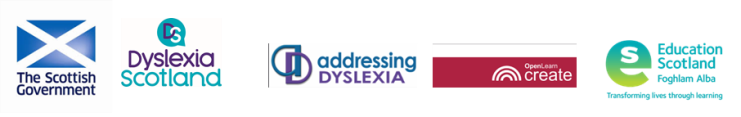 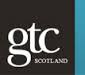 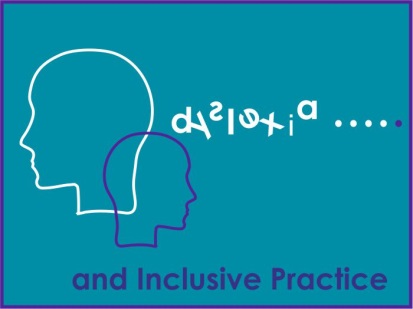 Module 3 – Dyslexia: Identification and SupportReflective Log Module 3 Reflective LogAs you work through this course, what you write in this log forms an important part of the learning process. You will want to revisit the log regularly and you may want to look at it again after you’ve completed the course, or use it as evidence of what you’ve achieved and of your development. Combined with your reflective logs from modules 1 and 2 you will be able to use the information in this log to as evidence of your professional development, reflective practice and critical self-evaluation. All which contribute towards your GTC Scotland professional update. The logs will also support an individual application for GTCS Professional Recognition.   Make sure that you save this reflective log after you start to fill it in. Use a filename like ‘Module 3 Reflective Log’ so that it’s easy to find. The next time you are prompted to add to the log, you should open the file you saved and add the new material to it. You may choose to save a copy in ‘GLOW Microsoft Office 365’ so you can access it from anywhere you have internet connection. (All public school teachers have a GLOW login account) Tables have been included with the activities to support your written answers; however you can adapt this log and present your reflections of the question in alternative ways to suit your needs. Activity 1. Use the table below to complete the 3 questions. Complete the Self-evaluation Wheel: Professional Actions in Career –Long Professional Learning  (You can also download this template from the module as an individual file or complete it within this log).3. Self-evaluation Wheel: Professional Actions in Career –Long Professional Learning.Self-evaluation should support you to:Reflect on what you have doneThink about what you might do nextConsider your own progress and developmentDeeply understand your professional practice, your professional learning and the impact of this on your thinking, professional actions, those you work with/support and the pupils and their learningThe Self-Evaluation Wheel is a valuable tool for:exploring current reality,support self-evaluation helping to critically reflect on yourself as a professional and your practice.Perform a simple gap analysis - for example where are you now and where would you like to be?. The example below highlights how to use the self- evaluation wheel. 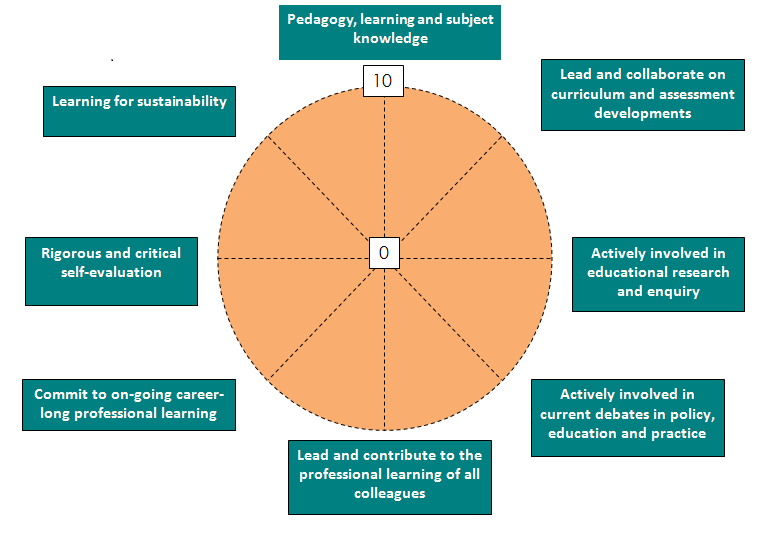 As you complete this module consider the following reflective questions highlighted above within GTCS Professional Values and Personal Commitment sections which are applicable to all GTCS registered teachers.  1  Pedagogy, Learning and Subject KnowledgeActivity 2   - Reflective practice task In your reflective log: Evaluate your understanding of the support and  identification  process for dyslexiaInclude the perspectives of all stakeholders – the learner, family members and practitioners Outline how  comfortable you are currently in participating in the identification process for dyslexiaActivity 3Complete column 2 the table ‘Factors giving rise to additional support needs’ . Consider the supports and approaches you use and recommend to colleagues to help reduce barriers to learning and complete 3rd column in the table below Activity 4 -   Positive aspects of dyslexia - The strengths of dyslexia providing a positive impact on the four factors   If a learner has the right support and an accessible learning environment the difficulties which can be experienced will be minimised and in some cases will not be impact on the learner’s abilities and opportunities to engage fully with their education.Insert the words below into the correct columns. Please note the words can be may be used more than once. Resilience, Creativity, Determination, Family support, Problem solving, Empathy with different approaches,Benefits from different ways of thinking and problem solving, Holistic thinking , Enquiring questioning, Self-belief, Adaptable, Focused, Positive mind set, Acceptance of people’s individuality, Time management, Diversity, Self-efficacy, Sense of control, Transferable skills, Understanding difference, Organisation , Number Skills, Spatial awareness, Visualisation oral language skills, Physical skills – dance/ sport, Thorough preparation , Imaginative use of IT, Strong subject knowledgeGo back to this activity in the module and click reveal to see some examples.  Activity 5 – Completed within the module Activity 6 Reflective questions for professional dialogue with colleagues Supporting collaborative understanding of ASN assessment within Curriculum for Excellence The following 3 questions can be used when engaging in professional dialogue during professional   learning opportunities and discussions with colleagues. The outcomes from these discussions can support planning for professional learning opportunities and improvement plans.  At this activity in the module you can download the discussion sheet if required.Activity 7 - 1.3 Language development and identification of dyslexia Module 2 and the Routemap highlighted the importance of language development. There may be a number of reasons why a learner’s language is not at the expected level for their age. Activity 8 - 1.4 Numeracy development and the identification of dyslexiaLook at your school/local authorities policies for numeracy and math Does the policy make a clear connection with dyscalculia or numeracy difficulties? In your view can this be improved to support learners and staff and if so how? Use your reflective log to note your thoughts and findings.Activity 9 is completed within the module Activity 10 - The process and practice of supporting and identifying learnersWatch the film ‘Dyslexia Educate Me’ on the following link. (26.37min)  The film is about Dyslexia and the experiences shared by dyslexic individuals as they accessed the Scottish education system. Please note this film is one of several films which have been independently made and does not represent every learner’s experience. However it is helpful to be aware of the range of experiences learners can have, some of which are recent. https://www.youtube.com/watch?v=58eqGrGWA94&list=PL0wuerC08Swt2iyWYb6NaxNLHYvhVXAEc Reflective Log Task Consider how the process and practice of supporting and identifying learners with dyslexia in your school. The headings provide some areas to focus on but you may wish to include more. Activity 11 - Other Factors to Consider Complete the table inserting relevant questions to consider when evaluating and exploring the possible impact of other factors which can impact on the learner and the process of identifying dyslexia. Once complete consider how you could engage the learner and their family with these questions. Activity 12 - Curriculum Accessibility - Differentiation Reflective questions for professional dialogue with colleagues The following questions can be used when engaging in professional dialogue during professional learning opportunities and discussions with colleagues. The outcomes from these discussions can support planning for professional learning opportunities and improvement plans. At this activity in the module you can: Download the discussion sheet Download a copy of differentiation descriptions of the areas to share with your colleagues Activity 13 – Evaluation of standardised assessments Find out if your school or local authority uses standardised assessments in the identification process of dyslexia and literacy difficulties. If your school/authority does not use them find out about some commonly used assessments and compare your process with one which includes standardised assessments. The Addressing Dyslexia Toolkit provides information on commercially available assessments within the Toolkit. In your Reflective Log consider and evaluate the type and use of Standardised assessments in use e.g. Are they screeners or assessments?Are they appropriate – e.g. date of publication, age range individual tests target , areas of focus ?The methodology in the way they are administered, is it a learner centred process? Interpretation of the assessment – usefulness of data and findings provided – how can this be implemented into practice, how is the information used to support learners and the monitoring process?How are standardised assessments used within a collaborative identification process? Activity 14 How can you ensure you are capturing learners’ strengths as you are progressing through the identification and support process and developing the learner’s profile?Evaluate the information your schools /authority uses for developing learner profiles  Activity 15  - Identification and dyslexia In your Reflective Log provide a comment on the following questions. At this activity in the module you can download the discussion sheet for question 4 to help collate your answers when engaging in professional discussion with your colleagues on the reflective ‘Hot Topic’ questions. Activity16 – Young Inclusion Ambassadors Access the online resources developed by the Young Inclusion Ambassadors on the Inclusion Hub View the film and look at the accompanying resources Use your Action Plan to incorporate opportunities to share these resources with your colleagues. Activity 17 Reflective Log taskLook back at your Reflective Logs from modules 1 and 2, consider and evaluate your comments as you progressed to this. Critically examine, analyse and evaluate what impact learning about inclusive school communities has had on your thinking, learning and practice, and on learners and their learning. Include quotes and extracts of analysed evidence to support this.Activity 18 Reflective Log task Activity 19 Complete the table and indicate how you are achieving the standards. See the diagram which highlights the National Framework for InclusionSee the National Framework for Inclusion websiteRead further information on the GTCS standards for career long professional learning.Activity 20 – Curriculum flexibility and planningComplete the questions in the table below Activity 21 - Reflective questions Activity 22Revisit your response to Activity 1Download the template for the self- evaluation wheel and complete it. Compare this version to previous ones and reflect on any changes3. Self-evaluation Wheel: Professional Actions in Career –Long Professional Learning.Self-evaluation should support you to:Reflect on what you have doneThink about what you might do nextConsider your own progress and developmentDeeply understand your professional practice, your professional learning and the impact of this on your thinking, professional actions, those you work with/support and the pupils and their learningThe Self-Evaluation Wheel is a valuable tool for:exploring current reality,support self-evaluation helping to critically reflect on yourself as a professional and your practice.Perform a simple gap analysis - for example where are you now and where would you like to be?. The example below highlights how to use the self- evaluation wheel. Activity 23 For the final entry in your Reflective Log for this module consider the following question and task: Name RolePlace of Work Sector Line Manager  Local AuthorityGTCS Number 1The professional actions you took following the completion of module 1 and 2What learning stands out Any reflections following the completion of modules 1 and 2 2What you hope to achieve in studying this module. The Professional Actions in Career-Long Professional Learning - SummaryPedagogy, Learning and Subject Knowledge demonstrate deep subject knowledge and pedagogical leadership; lead curriculum development with a deep understanding of the place of subject knowledge and the wider purposes of education; demonstrate a critical understanding of approaches to teaching and learning, pedagogy and practice; deploy an enhanced understanding of pedagogy and how constructive relationships with learners can be developed; demonstrate a critical understanding of digital technologies and how these can be used to support learning; understand and develop the most appropriate contexts and environments for learning including outdoor learning, and be able to apply appropriate pedagogies for these environments. Curriculum and Assessment understand and apply the principles of curriculum and assessment design to address changing educational needs; lead and collaborate with others to plan innovative curricular programmes; lead and work with others to ensure effective practice in the assessment of learning, including a deep knowledge and understanding of the policies and practices of assessment as required by awarding bodiesEnquiry and Research develop and apply expertise, knowledge and understanding of research and impact on education; develop and apply expertise, knowledge, understanding and skills to engage in practitioner enquiry to inform pedagogy, learning and subject knowledge; lead and participate in collaborative practitioner enquiry. Educational contexts and current debates in policy, education and practice understand and explore the contexts and complexity in which teachers operate and the dynamic and complex role(s) of professionals within the educational community; actively consider and critically question the development(s) of policy in education; develop culture where learners meaningfully participate in decisions related to their learning and school; develop and apply political literacy and political insight in relation to professional practice, educational change and policy developmentSustaining and Developing Professional Learning develop skills of rigorous and critical self-evaluation, reflection and enquiry including how to investigate and evidence impact on learners and professional practice; commit to on-going career-long professional learning, including postgraduate study as appropriate; lead and contribute to the professional learning of all colleagues, including students and probationers. Learning for Sustainability understand the environmental, social and economic conditions of learners to inform teaching and learning; have a critical understanding of and engage with the ways in which natural, social, cultural, political and economic systems function and are interconnected; develop the knowledge, skills and practices needed to take decisions which are compatible with a sustainable future in a just and equitable world; connect learners to their dependence on the natural world and develop their sense of belonging to both the local and global communityProfessional Values and Personal Commitment How are the Professional Values reflected in my Professional Actions? How have my professional values been developed and informed by knowledge and experience? How do I critically reflect on my own assumptions, beliefs and values? Who am I as a teacher? What has influenced me?  What sustains me?Social Justice		            	                       IntegrityTrust and Respect	                                    Professional CommitmentFor the full version of Standard for Career-long Professional Learning please see General Teaching Council Scotland - www.gtcs.org.uk Professional Values and Personal Commitment Social Justice	       Trust and Respect       Professional Commitment       IntegrityHow are the Professional Values reflected in my Professional Actions? How have my professional values been developed and informed by knowledge and experience? How do I critically reflect on my own assumptions, beliefs and values? Who am I as a teacher? What has influenced me?  What sustains me?Factors giving rise to additional support needsPossible BarriersLearning environmentFamily circumstancesDisability or health needSocial and emotional factorsPossible Impact Possible Support Approaches/Strategies Learning EnvironmentThis can include Nursery, School , Home, school activities Physical environmentLearning and teaching materials Environment overly stimulating e.g. too loud, too large, too colourful Environment visually distractingLearning EnvironmentThis can include Nursery, School , Home, school activities Physical environmentLearning and teaching materials Difficulty in demonstrating their cognitive ability – discrepancy between what they know verbally  and what they can write downLearning EnvironmentThis can include Nursery, School , Home, school activities Physical environmentLearning and teaching materials Difficulty following instructions given to classLearning EnvironmentThis can include Nursery, School , Home, school activities Physical environmentLearning and teaching materials Difficulty concentrating for extended periods of timeLearning EnvironmentThis can include Nursery, School , Home, school activities Physical environmentLearning and teaching materials Copying from the board/flip chart Learning EnvironmentThis can include Nursery, School , Home, school activities Physical environmentLearning and teaching materials Poor organisational skillsLearning EnvironmentThis can include Nursery, School , Home, school activities Physical environmentLearning and teaching materials Poor organisational skills – Homework Learning EnvironmentThis can include Nursery, School , Home, school activities Physical environmentLearning and teaching materials Working MemoryFamily Circumstances Parents have dyslexia / literacy difficulties so can have difficulty supporting homework for pupils/supporting their educationFamily Circumstances Homework can become a point of stressIf the dyslexic learner is a young carers – family support with homework, time available to focus on school High levels of anxiety within the home in relation to schoolFamily Circumstances Increased likelihood of siblings being dyslexic. Close family members are dyslexic Family Circumstances Difficulties when young siblings ‘over take’ their older sibling who has dyslexia Family Circumstances Accessibility of the curriculumCo-occurring difficulties e.g. motor skill difficulties , sensory impairments , print disability Disability or Health Need Anxiety – mental health difficulties  including depression Stress related illness e.g. chronic eczema, panic attacks, Social and Emotional Factors Low self-esteem and widening gaps in learning as pupil finds it too difficult to ask for help as they don’t want to stand out Low self-esteem leading to low attainment, feelings of isolation, withdrawal, anger or inappropriate behaviour and disengagement from learningExclusion from classes, activities and potentially school Disengagement from  and avoidance of learning,   leading to low attainment and achievement Learning Environment Family Circumstances Disability or health need Social and emotional factors Can you think of how colleagues across the school community can work together to develop their understanding of the terms above, inclusive practice and inform the next steps for improvement? Do you feel that the assessment information which class teachers gather in your school as part of Curriculum for Excellence is contributing towards the assessment of dyslexia?Colleagues response:What is working well about the sharing of this information with Support for learning/ASN teachers Colleagues response:How could things be improved to ensure there is a collaborative approach involved when collating evidence to support the process of identification? Colleagues response:Consider some possibilities why this may be the case.Supports the learners Involves the learnersComplies with the additional rights which came into legislation in Scotland in January 2018 Enable learners to request an assessment and participate in the process from the age of 12 yearsIdentify any next steps which could be taken within your school community -  if required to improve the process and experience Possible Contributing Factors Questions Further questions AudioMotivational Interrupted LearningSpeech and Language Emotional and Behavioural Social and Cultural Motivational factors Gaelic Medium Motor skills CoordinationVisual English as an Additional LanguageFamily Engagement Approaches What areas are being used in your school community to support differentiation?What areas are being used in your school community to support differentiation?What areas are being used in your school community to support differentiation?What areas are being used in your school community to support differentiation?Area of differentiation Commonly used in my school Additional approaches Ideas raised which have not been usedTask Grouping Resources /SupportPace Outcome Dialogue and supportAssessmentAre there any areas of differentiation which your school are not using which you could support? Are there any areas of differentiation which your school are not using which you could support? Area Support/advice you could provide Has any additional good practice been highlighted through our discussions? Has any additional good practice been highlighted through our discussions? Evaluation of Standardised Assessments Evaluation of learner profiles What definition does your local authority use to support the identification of dyslexia? What are the implications/impact of the chosen definition? What is your professional view regarding dyslexia and neurodiversity? Hot Topics - Professional DiscussionShould the focus and resources be used on the identification or label of dyslexia or should schools concentrate on meeting the needs of the child and young person through a collaborative process?Should teachers in Scotland be required to participate in training to carry out the identification of dyslexia?Should teachers in Scotland be required to gain qualifications to carry out the identification of dyslexia?How can we provide a continuity of support and access to support for dyslexia and inclusion across Scotland? How should independent assessments of dyslexia be regarded and supported within schools and what is the legal status of independent assessments? Are the roles of identification and tracking for dyslexia understood within ‘Assessment is for Learning’? Is it understood that when meeting learners’ needs the assessment of learning informs the next steps and should be continuous and separate from ‘identification’ of dyslexia?Is it understood that the label alone will not provide appropriate support; this is achieved by regular tracking and reviewing of learners needs.Can the identification process for dyslexia be a positive experience for children and young people? Does the process enable them to understand their strengths and difficulties in a supportive approach and provide opportunities for their views to be sought?Are children and young people, teachers and parents/carers provided with appropriate information/feedback to support their understanding of which approaches/strategies are effective and why?a          How and when will they be used?How will the impact of the resources and professional engagement opportunities be evaluated? Can you build on the resources in your school community? Reflections How can you support your school community to develop and improve their inclusivity, helping them to understand the connection between inclusion, meeting learner’s needs and raising learners attainment and achievements? This may be an area you wish to include within your Action Plan. In your reflective log consider some ways you could contribute to, lead and deliver professional development sessions to support your school community develop and improve their inclusivityKey areas of career-long professional learningProfessional ActionsMy ActionsPedagogy, learning and subject knowledgeDemonstrate deep subject knowledge and pedagogical leadershipPedagogy, learning and subject knowledgeLead curriculum development with a deep understanding of the place of subject knowledge and the wider purposes of educationPedagogy, learning and subject knowledgeDemonstrate a critical understanding of approaches to teaching and learning, pedagogy and practice Pedagogy, learning and subject knowledgeDeploy an enhanced understanding of pedagogy and how constructive relationships with learners can be developedPedagogy, learning and subject knowledgeDemonstrate a critical understanding of digital technologies and how these can be used to support learningPedagogy, learning and subject knowledgeUnderstand and develop the most appropriate contexts and environments for learning including outdoor learning, and be able toPedagogy, learning and subject knowledgeApply appropriate pedagogies for these environmentsCurriculum and assessment Understand and apply the principles of curriculum and assessment design to address changing educational needsCurriculum and assessment Lead and collaborate with others to plan innovative curricular programmesLead and work with others to ensure effective practice in the assessment of learning, including a deep knowledge and understanding of the policies and practices of assessment as required by awarding bodies.Enquiry and research;Develop and apply expertise, knowledge and understanding of research and impact on educationEnquiry and research;Develop and apply expertise, knowledge, understanding and skills to engage in practitioner enquiry to inform pedagogy, learning and subject knowledgeEnquiry and research;Lead and participate in collaborative practitioner enquiry.Educational contexts and current debates in policy, education and practice;Understand and explore the contexts and complexity in which teachers operate and the dynamic and complex role(s) of professionals within the educational communityEducational contexts and current debates in policy, education and practice;Actively consider and critically question the development(s) of policy in educationEducational contexts and current debates in policy, education and practice;Develop culture where learners meaningfully participate in decisions related to their learning and schoolEducational contexts and current debates in policy, education and practice;Develop and apply political literacy and political insight in relation to professional practice, educational change and policy development.Sustaining and developing professional learning;Develop skills of rigorous and critical self-evaluation, reflection and enquiry including how to investigate and evidence impact on learners and professional practiceSustaining and developing professional learning;Commit to on-going career-long professional learning, including postgraduate study as appropriateSustaining and developing professional learning;Lead and contribute to the professional learning of all colleagues, including students and probationers.Learning for sustainability.Understand the environmental, social and economic conditions of learners to inform teaching and learning Learning for sustainability.Have a critical understanding of and engage with the ways in which natural, social, cultural, political and economic systems function and are interconnected Learning for sustainability.Develop the knowledge, skills and practices needed to take decisions which are compatible with a sustainable future in a just and equitable worldLearning for sustainability.Connect learners to their dependence on the natural world and develop their sense of belonging to both the local and global communityHow flexible is your school curriculum? How accessible is your school curriculum? Are the needs of learners at the centre of planning? For example the number and choice of subjects they are able choose in secondary school. Why were you developing this area of expertise and how did the literature, research and policy you engaged with critically inform your understanding and practice? Why is this important and relevant to you and your educational context? How has this helped you critically question and challenge educational assumptions, beliefs and values of self and system? What challenges to your thinking and practice did you experience from engagement with the literature?The professional actions you took following the completion of module 1 and 2 and your actions as you have progressed through module 3 What learning stands out?Any reflections following the completion of modules 1 and 22. Did you achieve your targets?1How will the completion of the 3 modules impact on your professional practice?2Look back at your responses to the reflective questions at the start of module 1. Now that you have completed all 3 modules provide evidence of your reflections and professional learning. These results can be used to support discussions with your line manager and in your annual review and as supporting evidence if you choose to apply for GTCS Professional Recognition